Template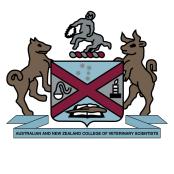 AUSTRALIAN AND NEW ZEALAND COLLEGE OF VETERINARY SCIENTISTSPresentation Proposal To:	The Training and Credentials Committee,Candidate Name:	Fellowship Subject:	Anticipated Date/s of presentation: 	Scientific meeting for the presentation: 	Title of proposed presentation: 	Presentation Type:	Proposed duration of presentation: 	Signed:_____________________________________(Signature of candidate)I  		confirm that my resident is presenting (Name of Supervisor) 		at the above-mentioned scientific forum._____________________________________	      _______________________________________(Signature of Supervisor)		(Date)